Муниципальное казенное учреждение «Управление образования» местной администрации Зольского муниципального районаКабардино-Балкарской республикиПРИКАЗот 07. 09. 2021г.	№ 110О проведении школьного этапаВсероссийской олимпиады школьников в 2021-2022 учебном годуВ соответствии с Федеральным законом от 29.12.2012 № 273-ФЗ «Об образовании в Российской Федерации» и приказом Министерства просвещения Российской Федерации от 27.11.2020г. № 678 «Об утверждении Порядка проведения всероссийской олимпиады школьников», в целях выявления и развития у обучающихся творческих способностей и интереса к научной деятельности, а также организационного проведения школьного этапа всероссийской олимпиады школьников в 2021-2022 учебном годуП Р И К А З Ы В А Ю:Организовать и провести в период с 28 сентября по 28 октября 2021года школьный этап всероссийской олимпиады школьников в соответствии с прилагаемым графиком (приложение №1);Утвердить:состав оргкомитета школьного этапа всероссийской олимпиады школьников в 2021-2022 учебном году (приложение №2);состав муниципальных   предметно-методических   комиссий   (приложение№3);состав жюри школьного этапа (приложение №4);Назначить муниципальным координатором, ответственным за организацию и проведение школьного этапа всероссийской олимпиады школьников, главного специалиста ИМО Псанукову Амину Аликовну.Оргкомитету школьного этапа:разработать организационно-технологическую модель проведения школьного этапа всероссийской олимпиады школьников и представить на утверждение организатору регионального этапа в срок до 15 сентября 2021 года;обеспечить организацию и проведение школьного этапа всероссийской олимпиады школьников в соответствии с Порядком проведения всероссийской олимпиады школьников и действующими санитарно- эпидемиологическими требованиями;обеспечить сбор и хранение заявлений от родителей (законных представителей) обучающихся, заявивших о своем участии в школьном этапе, об ознакомлении с Порядком проведения всероссийской олимпиадышкольников и о согласии на публикацию олимпиадных работ на официальном сайте в сети Интернет;обеспечить информирование участников о продолжительности выполнения олимпиадных заданий, об оформлении и показе олимпиадных работ, о проведении анализа олимпиадных заданий , порядке подачи и рассмотрения апелляций о несогласии с выставленными баллами, об основаниях для удаления с олимпиады, а также времени и месте ознакомления с результатами олимпиады;осуществить кодирование и раскодирование олимпиадных работ;обеспечить сохранность жизни и здоровья участников во время проведения олимпиады.Муниципальным предметно-методическим комиссиям:разработать олимпиадные задания для проведения школьного этапа всероссийской олимпиады школьников по всем предметам и требования к организации и проведению школьного этапа с учетом методических рекомендаций по проведению школьного этапа всероссийской олимпиады школьников;обеспечить хранение олимпиадных заданий школьного этапа олимпиады с соблюдением всех мер конфиденциальности;Жюри школьного этапа олимпиады:осуществить оценивание обезличенных копий олимпиадных работ участников школьного этапа олимпиады в строгом соответствии с критериями;провести анализ олимпиадных заданнй и их решений;определить победителей и призеров олимпиады на основании рейтинга участников по каждому предмету с учетом результатов рассмотрения апелляций и направить в ИМО МКУ«Управление образования» протокол жюри, подписанный председателем и секретарем жюри раздельно по каждому предмету, оформленными в виде рейтинговой таблицы победителей, призеров и участников с указанием ФИО участника, класса и набранных баллов;подготовить и направить в ИМО МКУ«Управление образования» аналитический отчет о результатах выполнения олимпиадных заданий, подписанный председателем жюри;Информационно-методическому отделу МКУ «Управление образования»:обеспечить координацию работы оргкомитета, предметных – методических комиссий и жюри в период подготовки и проведения школьного этапа олимпиады;осуществлять    контроль     заполнения     муниципальной     базы     данных«Одаренные дети»;разместить информацию о результатах школьного этапа всероссийской олимпиады школьников на официальном сайте в сети Интернет.подготовить информацию об итогах школьного этапа всероссийской олимпиады школьников в срок до 10 ноябряРуководителям общеобразовательных учреждений:обеспечить проведение школьного этапа в соответствии с Порядком проведения Всероссийской олимпиады школьников;назначить специалиста, ответственного за организацию проведения школьного этапа олимпиады, сохранение конфиденциальности информации, касающейся заданий и формирование общего отчета по ОУ;назначить специалиста, ответственного за техническое сопровождение ВОШ;ознакомить родителей с Порядком проведения всероссийской олимпиады школьников;обеспечить размещение на сайте образовательной организации Приказа о проведении школьного этапа ВОШ в 2021-2022 учебном году и графика проведения школьного этапа Олимпиады;обеспечить проведение олимпиады в присутствии общественных наблюдателей, представителей средств массовой информации, оргкомитетов и жюри олимпиады в соответствием с требованиями Порядка;опубликовать на сайте ОО копии протоколов, а также работ победителей и призеров с согласия родителя (законного представителя);обеспечить строгое соблюдение рекомендаций Роспотребнадзора по организации работы образовательных организаций в условиях сохранения рисков распространения COVID-19 при проведении ВОШ;завершить работы по заполнению модуля «Одаренные дети» в срок до 10 ноября.Контроль исполнения приказа оставляю за собой.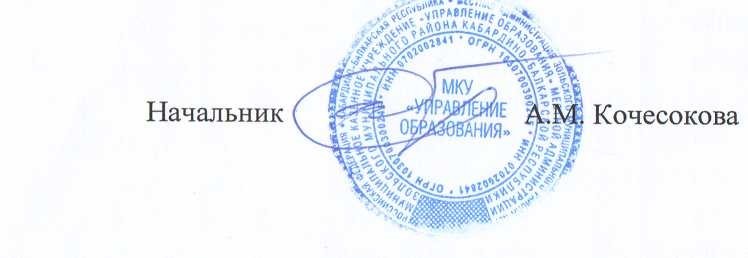 Приложение №1 к приказу от 07.09.2021г. № 110Графикпроведения школьного этапа всероссийской олимпиады школьников в 2021-2022 учебном году№ПредметКлассДатапроведенияФорма и место проведения1.Физика7-1128.09. 2021г.дистанционно, на технологической платформе «Сириус.Курсы»2.Английский язык5-1129.09.2021г.очно, в ОУ3.География5-1130.09. 2021г.очно, в ОУ4.История5-1101.10. 2021г.очно, в ОУ5.Искусство (МХК)5-1104.10. 2021г.очно, в ОУ6.Биология5-1105.10.2021г.дистанционно, на технологической платформе «Сириус.Курсы»7.Литература5-1106.10. 2021г.очно, в ОУ8.Немецкий язык5-1107.10. 2021г.очно, в ОУ9.Французский язык5-1108.10. 2021г.очно, в ОУ10.Обществознание6-1111.10. 2021г.очно, в ОУ11.Химия7-1112.10. 2021г.дистанционно, на технологической платформе «Сириус.Курсы»12.ОБЖ5-1113.10. 2021г.очно, в ОУ13.Астрономия5-1114.10.2021г.дистанционно, на технологической платформе «Сириус.Курсы»14.Право9-1115.10. 2021г.очно, в ОУ15.Русский язык4-1118.10. 2021г.очно, в ОУ16.Математика4-1119.10. 2021г.дистанционно, на технологической платформе «Сириус.Курсы»17.Технология5-1120.10. 2021г.очно, в ОУ18.Физическая культура5-1121.10. 2021г.очно, в ОУ19.Экология7-1125.10. 2021г.очно, в ОУ20.Информатика5-1126.10. 2021г.дистанционно, на технологической платформе «Сириус.Курсы»21.Экономика5-1127.10. 2021г.очно, в ОУ